Curso:	 PROCESSO ADMINISTRATIVO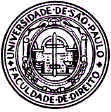 Professor:   Marcos A. Perez1.	O que MEDAUAR considera “processualidade ampla”? Esse conceito se encontra refletido na Lei 9.784/99? Explique.2.	Para MEDAUAR quais são as finalidades do processo administrativo? Essas finalidades estão refletidas no texto da Lei 9.784/99? Exemplifique.3.	Quais são os princípios do processo administrativo para MEDAUAR? Explique-os resumidamente. Estão esses princípios refletidos no texto da Lei 9.784/99?4.	Quais são os efeitos jurídicos ou as garantias jurídicas resultantes do princípio do contraditório no processo administrativo? Essas garantias estão claras no texto da Lei 9784/99? Exemplifique.